            REPUBLIKA HRVATSKA KRAPINSKO – ZAGORSKA ŽUPANIJA             ŽUPANIJSKA SKUPŠTINA            Odbor za izbor i imenovanja KLASA: 021-04/21-01/04URBROJ: 2140/01-01-21-3Krapina, 16. veljače 2021. Na temelju članka 8. Odluke o osnivanju Županijskog savjeta mladih („Službeni glasnik Krapinsko – zagorske županije“, broj 15/14. i 23/19.) Odbor za izbor i imenovanja na svojoj 21. sjednici održanoj 16. veljače 2021. godine donosi IZVJEŠĆE O PROVJERI FORMALNIH UVJETA kandidatura istaknutih za članove /članice Županijskog savjeta mladih i njihove zamjenike/ zamjeniceŽupanijska skupština Krapinsko – zagorske županije je dana 4. siječnja 2021. godine  temeljem članka 9. Zakona o savjetima mladih („Narodne novine“, broj 41/14.), članka 6. Odluke o osnivanju Županijskog savjeta mladih Krapinsko – zagorske županije ( „Službeni glasnik Krapinsko – zagorske županije“, broj 15/14. i 23/19.) i Zaključka KLASA: 021-04/20-01/37, URBROJ: 2140/01-02-20-2 od 30. studenog 2020. godine na mrežnim stranicama Krapinsko – zagorske županije objavila Javni poziv za isticanje kandidatura za članove/ članice  Županijskog savjeta mladih i njihovih zamjenika/ zamjenica KLASA: 021-04/20-01/37, URBROJ: 2140/01-01-20-4 od 15. prosinca 2020. godine. Prijave sastavljene prema točki V. Javnog poziva dostavljale su se u pisarnicu Krapinsko – zagorske županije (Krapina, Magistratska 1) osobno ili elektroničkom poštom na pisarnica@kzz.hr skenirane u PDF ili JPG formatu ili poštom preporučeno na adresu: Krapina, Magistratska 1 s naznakom: Krapinsko – zagorska županija, Odbor za izbor i imenovanja, Krapina, Magistratska 1, s naznakom „Prijedlog kandidata za izbor članova Županijskog savjeta mladih“,  u razdoblju od 4. siječnja do 3. veljače 2021. godine.Sukladno članku 7. Odluke o osnivanju Županijskog savjeta mladih pravo predlaganja kandidatura za članove Savjeta mladih i njihove zamjenike imaju: udruge koje su sukladno statutu ciljno i prema djelatnostima opredijeljene za rad s mladima i za mlade, učenička vijeća, studentski zborovi, pomladci političkih stranaka, sindikalnih ili strukovnih organizacija u Republici Hrvatskoj, neformalne skupine mladih koje se sastoje od najmanje 50 mladih s prebivalištem ili boravištem na području Županije (dalje u tekstu: ovlašteni predlagatelji).Kada kandidaturu ističe neformalna skupina mladih, za pravovaljanost kandidature za člana Savjeta mladih i njegova zamjenika dužna je prikupiti najmanje 50 potpisa, a kandidaturu potpisuju prva tri po redu potpisnika.Ovlašteni predlagatelji dužni su prilikom isticanja kandidatura za članove Savjeta mladih predložiti i zamjenika za svakoga kandidata za člana Savjeta mladih. Savjet mladih čini jedanaest članova i jedanaest zamjenika članova, uključujući predsjednika i zamjenika predsjednika, koje bira Županijska skupština na vrijeme od tri godine, računajući od dana konstituiranja Savjeta mladih.U Savjet mladih biraju se osobe koje u trenutku podnošenja kandidatura za članstvo u Savjetu mladih imaju od navršenih petnaest do navršenih trideset godina života s prebivalištem ili boravištem na području Krapinsko – zagorske županije.Ovlašteni predlagatelji bili su dužni kandidature za članove Savjeta mladih i njihove zamjenike isticati na propisanim obrascima (SM-1 Prijedlog kandidata za člana i zamjenika člana Županijskog savjeta mladih, uz koji se prilaže obrazac SM 1-2 Očitovanje o prihvaćanju kandidature za člana i zamjenika člana Županijskog savjeta mladih i obrazac SM 1-3 Očitovanje predlagatelja da su kandidati za člana i zamjenika člana Županijskog savjeta mladih predloženi u skladu s aktima predlagatelja, odnosno SM-2 Prijedlog kandidata za člana i zamjenika člana Županijskog savjeta mladih – predlagatelj - neformalna skupina mladih uz koji se prilaže obrazac SM-2-2 Očitovanje o prihvaćanju kandidature za člana i zamjenika člana Županijskog savjeta mladih i SM 2-3 Obrazac za prikupljanje potpisa predlagatelja – neformalne skupine mladih, ukoliko je predlagatelj neformalna skupina mladih i obrazac SM- 3 Izjava kandidata /kandidatkinja o davanju suglasnosti (privole) za prikupljanje i obradu osobnih podataka) koji su bili dostupni na mrežnim stranicama Županije (www.kzz.hr) pod „Natječaji i javni pozivi“. Uz kandidaturu predlagatelji su trebali obvezno priložiti:- životopis kandidata (za člana i zamjenika člana),- presliku osobne iskaznice (obostrano) ili uvjerenje o prebivalištu/boravištu ne starije od 30 dana, te- obrazac SM- 3 (izjava kandidata/ kandidatkinja o davanju suglasnosti / privole za prikupljanje i obradu osobnih podataka)Odbor za izbor i imenovanja utvrđuje da je zaključno s danom 3. veljače 2021. godine zaprimljeno ukupno 14 prijedloga kandidatura.Sukladno članku 8. Odluke o osnivanju Županijskog savjeta mladih Odbor za izbor i imenovanja utvrđuje da su istaknute sljedeće kandidature (prema redoslijedu pristizanja): 1. predlagatelj:  UDRUGA PETROŽE KRUŠLJEVO SELO- kandidatkinja: MARIJA GEBERT - zamjenik kandidatkinje: GABRIJEL KRUŠELJ 2. predlagatelj: UČENIČKO VIJEĆE SREDNJE ŠKOLE PREGRADA- kandidat: HRVOJE DEBELJAK- zamjenica kandidata: VESELKA VENESA GRGIĆ3. predlagatelj: STUDENTSKI ZBOR MEDICINSKOG                         FAKULTETA SVEUČILIŠTA U ZAGREBU- kandidatkinja: VINKA POTOČKI- zamjenik kandidatkinje: KARLO KLENKAR4. predlagatelj: ŽUPANIJSKA ORGANIZACIJA FORUMA MLADIH                         SDP-a KRAPINSKO- ZAGORSKE ŽUPANIJE- kandidat: MATIJA KRAŠEVAC- zamjenica kandidata: LUCIJA GRABUŠIĆ5. predlagatelj: ŽUPANIJSKA ORGANIZACIJA FORUMA MLADIH                         SDP-a KRAPINSKO- ZAGORSKE ŽUPANIJE- kandidatkinja: KATARINA KANCELJAK- zamjenica kandidatkinje: MARIJA JAGEČIĆ6. predlagatelj: ŽUPANIJSKA ORGANIZACIJA FORUMA MLADIH                          SDP-a KRAPINSKO- ZAGORSKE ŽUPANIJE- kandidatkinja: MIHAELA VISINSKI- zamjenik kandidatkinje: TOMISLAV SVIBEN7. predlagatelj: MREŽA UDRUGA ZAGOR- kandidatkinja: SANDRA PLEČKO- zamjenica kandidatkinje: ANA ĐURKAN8. predlagatelj: ŽUPANIJSKA ORGANIZACIJA HRVATSKE NARODNE                          STRANKE KRAPINSKO – ZAGORSKE ŽUPANIJE- kandidatkinja: DANIJELA LONČAR- zamjenica kandidatkinje: MAJA HARAPIN9. predlagatelj: AMATERSKO KULTURNO UMJETNIČKO DRUŠTVO                         „ŽENSKO KAZALIŠTE“ GORNJE JESENJE- kandidatkinja: SARA GAŠPARIĆ- zamjenica kandidatkinje: MELANI DRAGANIĆ10. predlagatelj: DRUŠTVO NAŠA DJECA RADOBOJ- kandidat: TIN MACAN- zamjenica kandidata: HELENA HALDEK11. predlagatelj: PREGRADA.INFO- UDRUGA ZA MLADE- kandidat: HRVOJE NOVAK- zamjenik kandidata: ZVONIMIR GRETIĆ12. predlagatelj: PREGRADA.INFO- UDRUGA ZA MLADE- kandidat: DENI HRŠAK- zamjenica kandidata: ROMINA VRBAN13. predlagatelj: UDRUGA OSOBA S INTELEKTUALNIM                            TEŠKOĆAMA KRAPINA- kandidatkinja: ANA BROZ- zamjenik kandidatkinje: ANTONIO SAJKO14. predlagatelj: ŠPORTSKA UDRUGA RADOBOJ- kandidat: LUKA CEROVEC- zamjenica kandidata: ENA VUZEMOdbor za izbor i imenovanja utvrđuje da su gore navedene kandidature pravovremene, te sve ispunjavaju formalne uvjete Javnog poziva. Sukladno utvrđenom, Odbor za izbor i imenovanja utvrđuje  Popis važećih kandidatura za izbor članova/ članica Županijskog savjeta mladih i njihovih zamjenika/zamjenica, koji je prilog ovog Izvješća, te se uz Izvješće dostavlja Županijskoj skupštini i objavljuje na službenim stranicama Krapinsko – zagorske županije. Sukladno članku 9. Odluke o osnivanju Županijskog savjeta mladih, Županijska skupština će na prvoj sjednici nakon objave Popisa važećih kandidatura raspravljati Izvješće o provjeri formalnih uvjeta i s Popisa važećih kandidatura za članove / članice Županijskog savjeta mladih i njihove zamjenike/ zamjenice tajnim glasovanjem birati članove/ članice Savjeta mladih i njihove zamjenike/ zamjenice.                                                                                                            PREDSJEDNIK                                                                                               Odbora za izbor i imenovanja                                                                                                        Tomislav KončevskiPrilog:Popis važećih kandidatura za članove / članice Županijskog savjeta mladih i njihove zamjenikeDOSTAVITI:1. Županijska skupština Krapinsko – zagorske županije,     n/p gđe Vlaste Hubicki, predsjednice,2. Za objavu na mrežnim stranicama Županije,3. Pismohrana.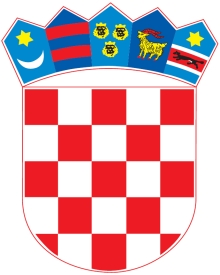 